Hallau, 20.Mai 2021   Einladung zum EDU-Parteitag 2021Gäste sind herzlich willkommen!Datum:	Samstag, 12. Juni 2021Zeit:	09:30 – 12:15 Uhr ab 09:00 Kaffee/GipfeliOrt:	Restaurant Metropol, Neuhausen/Rhf.Traktanden	ZuständigBegrüssung durch den Präsidenten	Erwin SutterWahl der Stimmenzähler	Erwin SutterBibelwort  und Gebet	Doris GasserProtokoll vom Parteitag 2020	Erwin SutterJahresbericht des Präsidenten	Erwin Sutter/Res SchnetzlerJahresrechnung und Bilanz 2020	Andreas SchnetzlerBericht der Rechnungsprüfung 	O. Furrer / H.U. Witzig Budget 2021	Andreas SchnetzlerWahlen	Erwin Sutter Wahl der neuen Präsidentin, Vorschlag des Vorstands: Doris Gasser	Wahl der übrigen Vorstandsmitglieder	Wahl der Mitglieder der Kontrollstelle, Vorschlag des Vorstands: Richard Heller, Denise Baumann	Wahl von kantonalen Delegierten für Delegiertenversammlungen der EDU Schweiz. Vorschlag des Vorstands: Res, Erwin, Doris, Brigitte, Manuela (Ersatz: Reinhard und Andi)	Verschiedenes / Umfrage 		Ausflug der EDU-SH am 25.06. zur Bruder-Klaus-Kapelle und zum Rütli 	Sandra SchöpferAllgemeine Umfrage	Erwin SutterOffizielle Übergabe des Präsidiums der EDU Schaffhausen	Res Schnetzler		                 Seite 2Infos Nachmittagsprogramm	Bernhard Koller14:15 Gemeinsames Gebet für die Region 15:00 Geführter Besuch «Smilestones», NeuhausenTermine	Fr	28.05.2021	EDU Gebet	Kirche des Nazareners, NeuhausenFr	25.06.2021	EDU-Ausflug	Bruder-Klaus-Kapelle Flüeli-Ranft und RütliDo	01.07.2021	EDU-Gebet	Kirche des Nazareners, NeuhausenSa	03.07.2021	MV EDU Schweiz	Raum FribourgSa	14.08.2021	DV, EDU Schweiz	Hotel Olten, OltenWeitere Termine siehe http://www.edu-sh.ch/agenda/  
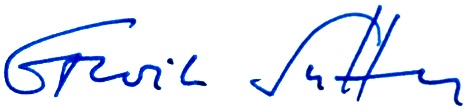 Beilagen: Anmeldetalon für Parteitag - bitte bis 4. Juni 2021 an: 	Erwin Sutter, Randenstrasse 180 b, 8200 Schaffhausen, 	oder auf unserer Webseite: http://www.edu-sh.ch/parteitag-2021/Protokoll des Parteitags 2020Jahresrechnung und Bilanz 2020